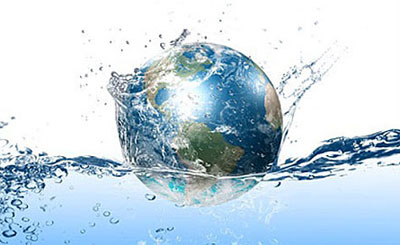 «Всемирный день воды».22 марта Опыты с водой для дошкольников.Опыт 1. Вода прозрачная.
Перед детьми стоят стаканы с водой и молоком. Детям предлагается опустить в молоко, любую игрушку. Видим мы игрушку в молоке? (нет). Затем опустить игрушку в воду. Видна там игрушка? (да). 
Вывод: вода прозрачная.Опыт 2. У воды нет вкуса.
У нас три стакана. А сейчас немного я с вами поиграю. Предлагаю ребенку закрыть глаза. Ребенок пробует воду (соленую, сладкую) с закрытыми глазами. Определяет на вкус то, что он попробовал. Затем так же предлагаю с закрытыми глазами попробовать воду и определить, что он попробовал. Какая вода? (безвкусная).
Вывод: у воды нет вкуса.Опыт 3. У воды нет запаха.
Предложить детям понюхать воду и сказать, чем она пахнет (или совсем не пахнет). Пусть нюхают еще и еще, пока не убедятся, что запаха нет. Однако вода из водопроводного крана может иметь запах, так как ее очищают специальными веществами, чтобы она была безопасной для нашего здоровья. Вывод: чистая вода не имеет запаха.Опыт 4. Вода не имеет собственной формы
Налить воду в чашки, блюдца, баночки. Какую форму она принимает? Вывод: вода принимает форму того предмета, в который её наливают.Опыт 5. Лед - это твердая вода.  Лед легче воды.
Предложить детям понаблюдать за снегом и кубиком льда. Принести в помещение комок снега и кубики льда, поместив в отдельную посуду. Обратить внимание на то, что с ними происходит. Вывод: лед, снег — это тоже вода.
Удивительная загадка природы: каждая снежинка, падающая с неба, имеет свой неповторимый рисунок, то есть, нет одинаковых снежинок.Что будет с кубиком льда, если его поместить в стакан с водой? Лед плавает в воде. Вывод: Он легче воды, поэтому и не тонет.Опыт 6.  Растворяется - не растворяется
Смешиваем воду с солью, сахаром, чаем, кофе и крупой. Заварка не растворяется, но плавает на поверхности, крупа – тонет, подсолнечное масло не растворяется и остается сверху и т.д.Опыт 7.  Возьмите два листа бумаги и сложите их друг с другом, попробуйте сдвинуть. А теперь смочите листы водой, приложите их друг к другу, прижмите. Попробуйте сдвинуть листы относительно друг друга. Объясните ребенку, что вода обладает «склеивающим» свойством.Опыт 8.  Делаем облако.
Налить в трехлитровую банку горячей воды (примерно 2,5 см.). Положите на противень несколько кубиков льда и поставьте его на банку. Воздух внутри банки, поднимаясь вверх, станет охлаждаться. Содержащийся в нем водяной пар будет конденсироваться, образуя облако. Этот эксперимент моделирует процесс формирования облаков при охлаждении теплого воздуха. А откуда же берется дождь? Оказывается, капли, нагревшись на земле, поднимаются вверх. Там им становится холодно, и они жмутся друг к другу, образуя облака. Встречаясь вместе, они увеличиваются, становятся тяжелыми и падают на землю в виде дождя.Опыт 9.   Яйца в воде - опыты с плотностью.
Три стакана с солью с сахаром и простая вода, в каждый стакан опускаем яйцо.Опыт 10. Заколдованная вода.
1.Растворяем в воде тушь, перемешиваем, вода окрасилась. Если в раствор туши добавить толченый активированный уголь, вода вновь станет прозрачной.
2.Растворяем в воде крахмал, капаем несколько капель йода, перемешиваем, вода окрасилась. Если раствор нагреть (опустив стакан в горячую воду) раствор становиться прозрачным, а если раствор охладить(опустив стакан в холодную воду) раствор опять окрасится.
3. Газ вода в пластиковой бутылке, поместить на три часа в морозилку, вода должна остаться в жидком состоянии. ( "Сверх охлаждение" это склонность воды оставаться жидкой, даже будучи охлажденной до температуры ниже точки замерзания.) Достав бутылку из морозилки, показать детям ,что вода в бутылке в жидком состоянии. Ударяем дном бутылки о стол (когда процесс кристаллизации запускается) можно наблюдать, как охлаждённая вода в одно мгновение "превращается" в лед.
